Name and details of Individual Person or Organisation reporting the allegationContact Person in Organisation reporting the allegationName and details of clients involved in the allegationName and details of Organisation where the alleged abuse occurred (If different to above)1. What is the nature of the alleged abuse? 2. Please describe how the alleged abuse was discovered (include date and times).3. Please describe any physical injuries that the client(s) received as a result of the alleged incident(s).4. What immediate action has been taken in response to the allegation? 	(Please include the time when police, doctor, advocate or next-of-kin were contacted and when they arrived and what support has been provided to other clients who may have witnessed the alleged abuse)8. What action does your organisation/service intend to take to manage the situation and prevent the recurrence of the alleged abuse? TO BE COMPLETED BY DCS:Received by: Received by:Please ensure all sections in this form are completed and return to the Area Manager, Disability Services in your area as listed below.AREA MANAGER IF THIS INVOLVES A RESTRICTIVE PRACTICE PLEASE FORWARD A COPY OF THIS FORM TO THE SENIOR PRACITIONERDepartment Communities Tasmaniadisability and community services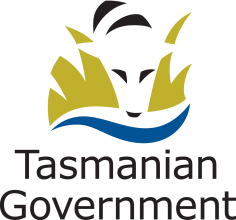 CONFIDENTIALDISABILITY AND COMMUNITY SERVICESALLEGATIONS OF ABUSE ALERT (AAA)FORM 1Individual or Organisation Name:Address:Phone:Name:Address:Phone: Name:Date of Birth:Address:Phone:Name of Organisation:Address:Contact Person: Phone:PhsyicalFinancialNeglectPsychologicalSexualOtherDescription of Alleged Incident(s)      Date(s)Time(s)DetailsDetailsDetailsDetails5. 	Has the alleged abuse been referred to Tasmania Police?YesNo6. 	Is the allegation the subject of a Tasmania Police investigation? YesNo7. 	Has information about advocacy support been provided to the alleged victim, family member / carer?YesNoName of Organisation or Advocate:Contact Details:DetailsName:Area Manager:Date:Name:Community Partnership Team Manager:Date:AreaAddressTelephoneEmailNorth11 Cameron Street, Launceston 72506777 1060disnorth@dhhs.tas.gov.au South Woodhouse Building, St John’s Park
New Town 70096166 1127disability.south@dhhs.tas.gov.auNorth West2nd Floor, Parkside, Brickwell Street
Burnie 73206477 7609disability.northwest@dhhs.tas.gov.au